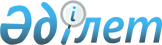 Об утверждении Правил выдачи банкам второго уровня согласия на осуществление брокерской, дилерской и кастодиальной деятельности на рынке ценных бумаг
					
			Утративший силу
			
			
		
					Постановление Правления Национального Банка Республики Казахстан от 26 декабря 1998 года № 290. Зарегистрировано в Министерстве юстиции Республики Казахстан 27.02.1999 г. за N 697. Утратило силу - постановлением Правления Агентства РК по регулированию и надзору финансового рынка и финансовых организаций от 25 сентября 2004 года N 273


          Извлечение из постановлением Правления Агентства РК






       по регулированию и надзору финансового рынка и финансовых 






              организаций от 25 сентября 2004 года N 273






 






      "В целях совершенствования нормативных правовых актов, регулирующих вопросы рынка ценных бумаг, Правление Агентства Республики Казахстан по регулированию и надзору финансового рынка и финансовых организаций постановляет:






      1. Признать утратившими силу нормативные правовые акты Республики Казахстан согласно приложению к настоящему постановлению.






      2. Настоящее постановление вводится в действие со дня принятия.




   



      Председатель






 






                                  Приложение






 






               Перечень нормативных правовых актов 






      Республики Казахстан, признаваемых утратившими силу






      ...






      1. Постановление Правления Национального Банка Республики Казахстан от 26 декабря 1998 года № 290 "Об утверждении Правил выдачи банкам второго уровня согласия на осуществление брокерской, дилерской и кастодиальной деятельности на рынке ценных бумаг"...".






-------------------------------------------------------------------






 








      В целях совершенствования нормативно-правовой базы деятельности банков второго уровня и с учетом внесенных изменений и дополнений в действующее законодательство Правление Национального Банка Республики Казахстан постановляет: 



      1. Утвердить прилагаемые Правила выдачи банкам второго уровня согласия на осуществление брокерской, дилерской и кастодиальной деятельности на рынке ценных бумаг и ввести их в действие со дня государственной регистрации в Министерстве юстиции Республики Казахстан. 



      2. Юридическому департаменту (Сизова С.И.) совместно с Департаментом банковского надзора (Жумагулов Б.К.) зарегистрировать настоящее постановление и Правила выдачи банкам второго уровня согласия на осуществление брокерской, дилерской и кастодиальной деятельности на рынке ценных бумаг в Министерстве юстиции Республики Казахстан. 



      3. Департаменту банковского надзора (Жумагулов Б.К.) в двухнедельный срок со дня государственной регистрации в Министерстве юстиции Республики Казахстан довести настоящее постановление и Правила выдачи банкам второго уровня согласия на осуществление брокерской, дилерской и кастодиальной деятельности на рынке ценных бумаг до сведения областных филиалов Национального Банка Республики Казахстан и банков второго уровня. 



      4. Контроль за исполнением настоящего постановления возложить на заместителя Председателя Национального Банка Республики Казахстан Кудышева М.Т.


     Председатель




     Национального Банка






                              Правила 






 выдачи банкам второго уровня согласия на осуществление брокерской, 






   дилерской и кастодиальной деятельности на рынке ценных бумаг 




      Настоящие Правила разработаны в соответствии с требованиями Указа Президента Республики Казахстан, имеющего силу Закона, "О банках и банковской деятельности в Республике Казахстан" 
 Z952444_ 
 (далее - Указ), Закона Республики Казахстан "О рынке ценных бумаг" 
 Z970077_ 
 и других законодательных актов, устанавливают условия выдачи банкам второго уровня (далее - банки) согласия Национального Банка Республики Казахстан (далее - Национальный Банк) на осуществление брокерской, дилерской и кастодиальной деятельности на рынке ценных бумаг. 



      Порядок и условия выдачи банкам согласия Национального Банка на осуществление кастодиальной деятельности, связанной с хранением и учетом вверенных им негосударственными накопительными пенсионными фондами ценных бумаг и денег, регулируются отдельным нормативным правовым актом Национального Банка. 




                     


 Глава 1. Общие положения 






      1. В настоящих Правилах используются понятия, определенные специальными законодательными и иными нормативными правовыми актами, регулирующими вопросы рынка ценных бумаг и лицензирования. 



      2. Банк вправе осуществлять брокерскую, дилерскую и кастодиальную деятельность на рынке ценных бумаг (далее - профессиональная деятельность на рынке ценных бумаг) при наличии соответствующей лицензии на осуществление профессиональной деятельности на рынке ценных бумаг, выданной Национальной комиссией Республики Казахстан по ценным бумагам (далее - Национальная комиссия) с предварительного согласия Национального Банка. Осуществление банком брокерской деятельности ограничивается только операциями с государственными ценными бумагами. 



      3. Банк, у которого по решению уполномоченного государственного органа была отозвана лицензия на осуществление профессиональной деятельности на рынке ценных бумаг за нарушение норм действующего законодательства, вправе повторно обратиться в Национальный Банк для получения согласия на осуществление профессиональной деятельности не ранее чем через год после принятия уполномоченным органом решения об отзыве лицензии. 




 


Глава 2. Порядок выдачи согласия на осуществление профессиональной 






                      деятельности на рынке ценных бумаг 







 


     4. Согласие на осуществление профессиональной деятельности на рынке ценных бумаг может быть выдано Национальным Банком банку, который: 



      1) осуществляет банковские и иные операции, предусмотренные банковским законодательством, на территории Республики Казахстан не менее одного года; 



      2) выполняет установленные Национальным Банком пруденциальные нормативы и другие обязательные к соблюдению нормы и лимиты в течение трех месяцев до подачи заявления о выдаче согласия; 



      3) не имеет просроченной задолженности по обязательствам перед Национальным Банком и другими банками; 



      4) не имеет просроченной задолженности перед бюджетом; 



      5) выполняет требования действующего законодательства, в том числе нормативных правовых актов Национального Банка; 



      6) имеет в своем штате не менее трех специалистов, имеющих квалификационные свидетельства на право осуществления профессиональной деятельности на рынке ценных бумаг. 



      Согласие на осуществление дилерской деятельности с иными ценными бумагами в случаях, установленных пунктом 2 статьи 8 Указа, может быть выдано Национальным Банком банку, который, помимо соответствия требованиям, указанным в подпунктах 1-6, имеет собственный капитал в размере 1 млрд. тенге. 


<*> 






      Сноска. Пункт 4 - с изменениями, внесенными постановлением Правления Нацбанка РК от 26 февраля 2000 года N 69


 
 V001105_ 
 . 



      5. Для получения согласия на осуществление профессиональной деятельности на рынке ценных бумаг банк представляет в Национальный Банк следующие документы: 



      1) заявление на получение согласия на осуществление профессиональной деятельности на рынке ценных бумаг; 



      2) подробное описание предполагаемой профессиональной деятельности на рынке ценных бумаг, включая: 



      - порядок осуществления профессиональной деятельности на рынке ценных бумаг; 



      - порядок внутрибанковского контроля за осуществлением профессиональной деятельности на рынке ценных бумаг; 



      3) копии квалификационных свидетельств на право осуществления профессиональной деятельности на рынке ценных бумаг специалистов банка. 



      Заявление о выдаче согласия на осуществление профессиональной деятельности на рынке ценных бумаг должно быть рассмотрено Национальным Банком в течение 3-х недель со дня представления документов, указанных в пункте 5 настоящих Правил. 



      Документы, предусмотренные пунктом 5 настоящих Правил, для получения согласия на осуществление профессиональной деятельности на рынке ценных бумаг, представляются в Департамент банковского надзора Национального Банка. 


<*> 






      Сноска. Пункт 5 - с дополнениями, внесенными постановлением Правления Нацбанка РК от 26 февраля 2000 года N 69


 
 V001105_ 
 . 



      6. Национальный Банк вправе отказать банку в выдаче согласия на осуществление профессиональной деятельности на рынке ценных бумаг по следующим основаниям: 



      1) несоблюдение банком требований, предусмотренных пунктом 4 настоящих Правил; 



      2) неполнота или несоответствие представленных документов требованиям, предусмотренным действующим законодательством, в том числе настоящими Правилами. 



      В исключительных случаях, при наличии оснований для отказа банку в выдаче согласия на осуществление профессиональной деятельности на рынке ценных бумаг данный вопрос выносится на рассмотрение Совета директоров Национального Банка. 



      7. Банк, получивший согласие Национального Банка на осуществление профессиональной деятельности на рынке ценных бумаг, вправе в 3-х месячный срок обратиться с заявлением о выдаче соответствующей лицензии в Национальную комиссию. 



      Выданное Национальным Банком согласие на осуществление банком профессиональной деятельности на рынке ценных бумаг действительно в течение 3-х месяцев. При несвоевременном обращении банка в Национальную комиссию названное согласие теряет юридическую силу. 


<*> 






      Сноска. Пункт 7 - с изменениями, внесенными постановлением Правления Нацбанка РК от 26 февраля 2000 года N 69


 
 V001105_ 
 . 



      8. Удостоверенная надлежащим образом копия лицензии на осуществление профессиональной деятельности на рынке ценных бумаг, выданной Национальной комиссией, подлежит размещению в месте, доступном для обозрения клиентами банка. 



      9. Заверенная в установленном порядке копия лицензии на осуществление профессиональной деятельности на рынке ценных бумаг подлежит представлению в Национальный Банк в 5-дневный срок с момента ее выдачи. 



      10. Согласие на осуществление профессиональной деятельности на рынке ценных бумаг может быть отозвано Национальным Банком по следующим основаниям: 



      - обнаружение недостоверности сведений, на основании которых оно было выдано; 



      - нарушение банком законодательства, регламентирующего профессиональную деятельность на рынке ценных бумаг; 



      - нарушение банком (два и более раза), установленных Национальным Банком пруденциальных нормативов и (или) других обязательных к соблюдению норм и лимитов. 



      Уведомление об отзыве согласия подлежит направлению Национальным Банком в Национальную комиссию в 7-дневный срок, со дня направления в банк соответствующего письма об отзыве согласия на осуществление профессиональной деятельности на рынке ценных бумаг.





                 Глава 3. Заключительные положения




     11. Национальный Банк ведет регистрацию выданных им согласий на осуществление банками профессиональной деятельности на рынке ценных бумаг. 



     12. В случае нарушения условий настоящих Правил Национальный Банк вправе применить к банку меры воздействия и/или санкции, предусмотренные банковским законодательством. 



     13. Вопросы, не урегулированные настоящими Правилами, разрешаются в порядке, определенном действующим законодательством.


         Председатель 




     Национального Банка 

     

					© 2012. РГП на ПХВ «Институт законодательства и правовой информации Республики Казахстан» Министерства юстиции Республики Казахстан
				